UNIVERSIDADE FEDERAL DE LAVRAS COLEGIADO DO CURSO DE DIREITO NÚCLEO DE PRÁTICA JURÍDICA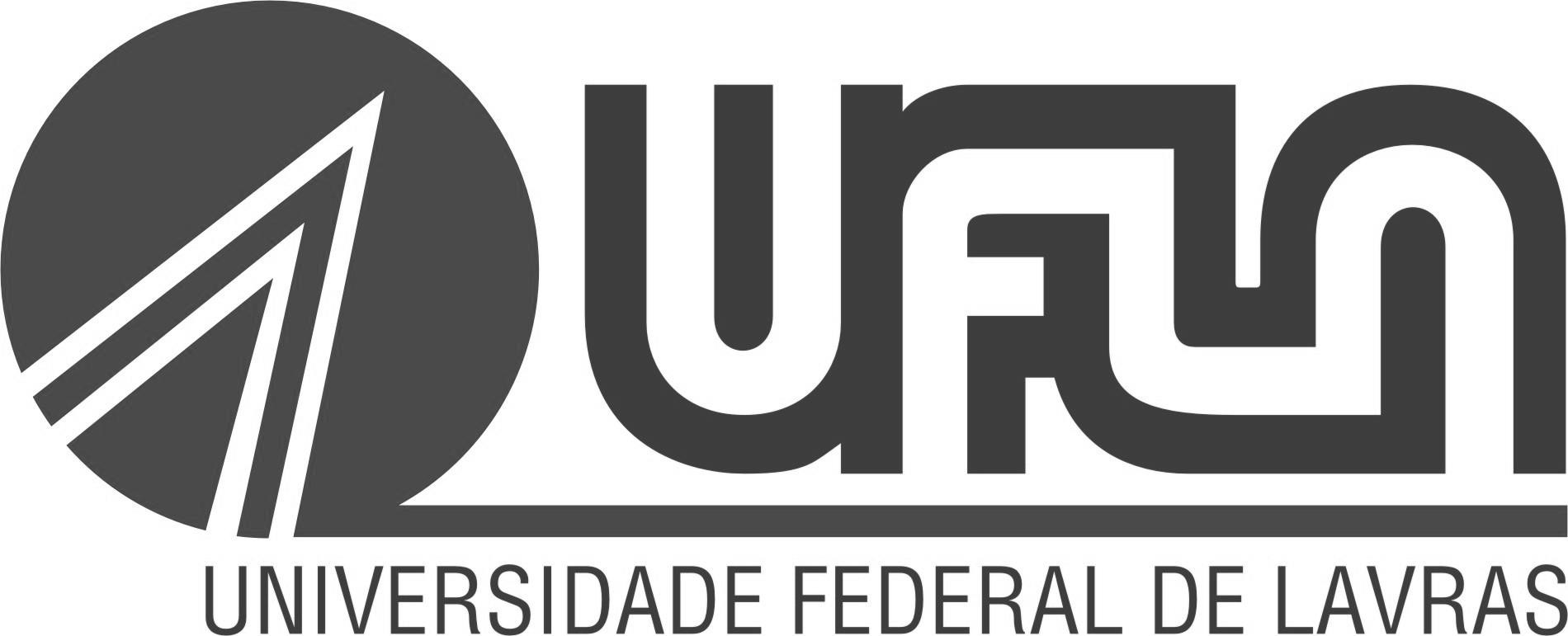 Formulário de Aproveitamento de Horas de Estágio para Prática Jurídica Real 	PARECER DO COLEGIADO DE CURSO	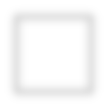 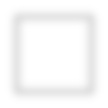 ( ) DEFERIDO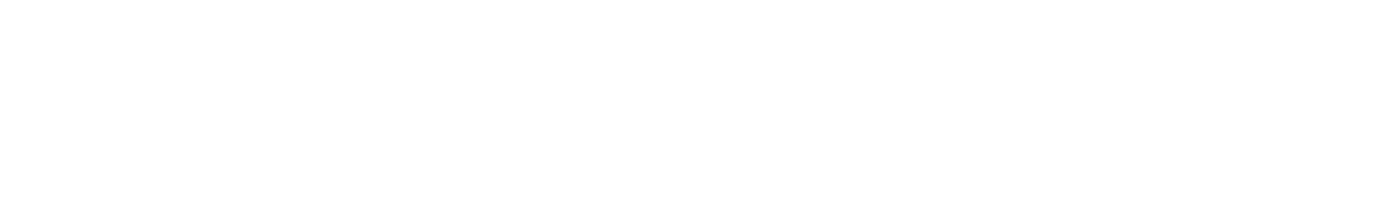 ( ) INDEFERIDOData: 	/	/	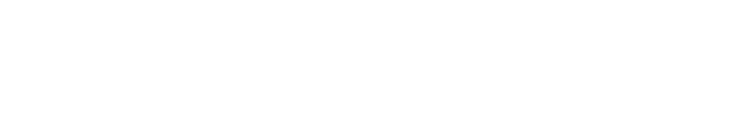 DESPACHO DASECRETARIADECOLEGIADODECURSO	................................... DESPACHO DADRCA........................................Data:      /	/	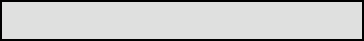 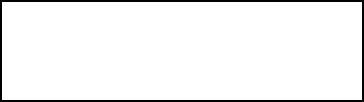 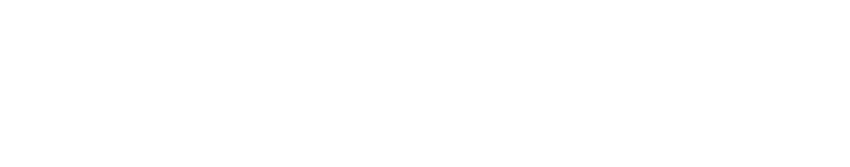 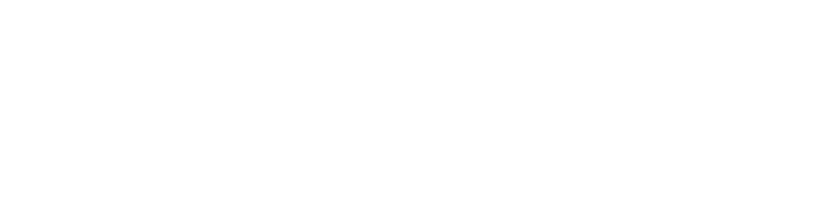 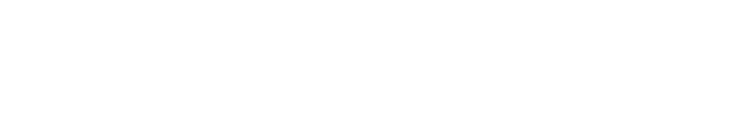 Eu, 	, discente do Curso de Graduação em Direito da Universidade Federal de Lavras, vinculado(a) a esta instituição sob o número de matrícula   	 declaro serem verdadeiras as informações apresentadas neste formulário e em seus anexos. Atesto não ter utilizado a referida carga-horária de estágio para integralização de qualquer outro componente curricular do Curso de Direito e comprometo-me a não fazê-lo a qualquer tempo. Por ter cumprido os requisitos previstos na Resolução CCGD Nº 03, de 10 de Agosto de 2016, solicito o aproveitamento, para integralização da carga-horária de Prática Real, das horas de estágio realizado nos seguintes termos:Eu, 	, discente do Curso de Graduação em Direito da Universidade Federal de Lavras, vinculado(a) a esta instituição sob o número de matrícula   	 declaro serem verdadeiras as informações apresentadas neste formulário e em seus anexos. Atesto não ter utilizado a referida carga-horária de estágio para integralização de qualquer outro componente curricular do Curso de Direito e comprometo-me a não fazê-lo a qualquer tempo. Por ter cumprido os requisitos previstos na Resolução CCGD Nº 03, de 10 de Agosto de 2016, solicito o aproveitamento, para integralização da carga-horária de Prática Real, das horas de estágio realizado nos seguintes termos:Eu, 	, discente do Curso de Graduação em Direito da Universidade Federal de Lavras, vinculado(a) a esta instituição sob o número de matrícula   	 declaro serem verdadeiras as informações apresentadas neste formulário e em seus anexos. Atesto não ter utilizado a referida carga-horária de estágio para integralização de qualquer outro componente curricular do Curso de Direito e comprometo-me a não fazê-lo a qualquer tempo. Por ter cumprido os requisitos previstos na Resolução CCGD Nº 03, de 10 de Agosto de 2016, solicito o aproveitamento, para integralização da carga-horária de Prática Real, das horas de estágio realizado nos seguintes termos:1. Instituição concedente:1. Instituição concedente:1. Instituição concedente:2. Período do Estágio considerado para o aproveitamento:Entre 	/ 	/ 	e 	/ 	/ 	;2. Período do Estágio considerado para o aproveitamento:Entre 	/ 	/ 	e 	/ 	/ 	;3. Carga-horária total considerada: 	 horas.4. Atividades práticas que serão dispensadas, em caso de deferimento:PRG527 - PRÁTICA JURÍDICA REAL I	PRG627 - PRÁTICA JURÍDICA REAL II4. Atividades práticas que serão dispensadas, em caso de deferimento:PRG527 - PRÁTICA JURÍDICA REAL I	PRG627 - PRÁTICA JURÍDICA REAL II4. Atividades práticas que serão dispensadas, em caso de deferimento:PRG527 - PRÁTICA JURÍDICA REAL I	PRG627 - PRÁTICA JURÍDICA REAL IIData: 	/ 	/ 	Assinatura do(a) discente:Assinatura do(a) discente: